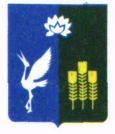 АДМИНИСТРАЦИЯКРАСНОКУТСКОГО СЕЛЬСКОГО ПОСЕЛЕНИЯ СПАССКОГО МУНИЦИПАЛЬНОГО РАЙОНАПРИМОРСКОГО КРАЯПОСТАНОВЛЕНИЕОб утверждении Положения "Об обеспечении условий для развития на территории Краснокутского сельского поселения Спасского муниципального района Приморского края физической культуры и массового спорта, организация проведения официальных физкультурно-оздоровительных и спортивных мероприятий Краснокутского сельского поселения"В целях реализации Федерального закона N 131 от 06.10.2003 г "Об общих принципах организации местного самоуправления в Российской Федерации", на основании Устава Краснокутского сельского поселения, администрация Краснокутского сельского поселения
ПОСТОНОВЛЯЕТ:
1. Принять Положение "Об обеспечении условий для развития на территории Краснокутского сельского поселения физической культуры и массового спорта, организация проведения официальных физкультурно-оздоровительных и спортивных мероприятий Краснокутского сельского поселения", 2. Настоящее постановление вступает в силу с момента принятия и подлежит опубликованию в официальном печатном органе Краснокутского сельского поселения Спасского муниципального района Приморского края – газете «Горизонт»,  на официальном сайте краснокутское.рф.
3. Контроль над исполнением данного постановления оставляю за собой.Глава Краснокутского 	                     А.Б. Петриченкосельского поселенияПриложение к
постановлению Администрации 
Краснокутского сельского поселения
от 17.05.2021 года №15-р Положение "Об обеспечении условий для развития на территории Краснокутского сельского поселения физической культуры и массового спорта, организация проведения официальных физкультурно-оздоровительных и спортивных мероприятий Краснокутского сельского поселения"Статья 1. Общие положения 1.Настоящее Положение разработано в целях создания условий для развития на территории Краснокутского сельского поселения физической культуры и массового спорта, организации проведения официальных физкультурных мероприятий, физкультурно-оздоровительных мероприятий и спортивных мероприятий муниципального образования2. Положение основывается на Конституции Российской Федерации, федеральных законов и принимаемых в соответствии с ними законов Приморского края.
3.Цель настоящего Положения заключается в обеспечение права каждого на свободный доступ к физической культуре и массовому спорту как к необходимым условиям ведения здорового образа жизни, развития физических, интеллектуальных и нравственных способностей личности, права на занятия физической культурой и массовым спортом для всех категорий граждан и групп населения; обеспечении безопасности жизни и здоровья лиц, занимающихся физической культурой и спортом, а также участников и зрителей физкультурных мероприятий и спортивных мероприятий;
Статья 2. Полномочия органов местного самоуправления Краснокутского сельского поселения в области физической культуры и спорта1. В целях решения вопросов местного значения по обеспечению условий для развития на территории Краснокутского сельского поселения физической культуры и массового спорта, организации проведения официальных физкультурных мероприятий, физкультурно-оздоровительных мероприятий и спортивных мероприятий муниципальных образований к полномочиям органов местного самоуправления относятся:
1) определение основных задач и направлений развития физической культуры и спорта с учетом местных условий и возможностей, принятие и реализация местных программ развития физической культуры и спорта;
        2) популяризация физической культуры и спорта среди различных групп населения;
        3) организация проведения муниципальных официальных физкультурных мероприятий и спортивных мероприятий, а также организация физкультурно-спортивной работы по месту жительства граждан;
       4) утверждение и реализация календарных планов физкультурных мероприятий и спортивных мероприятий муниципального образования;
       5) организация медицинского обеспечения официальных физкультурных мероприятий и спортивных мероприятий муниципального образования;
       6) содействие обеспечению общественного порядка и общественной безопасности при проведении на территориях муниципального образования официальных физкультурных мероприятий и спортивных мероприятий;
       7) участие в организации и проведении муниципальных, межмуниципальных, региональных и иных спортивных мероприятий, проводимых на территории муниципального образования;
       8) оказание содействия субъектам физической культуры и спорта, осуществляющим свою деятельность на территории муниципального образования;
      9) осуществление иных установленных в соответствии с законодательством Российской Федерации и уставом полномочий.
2.1.Компетенция муниципального комитета администрации Краснокутского сельского поселения  в сфере физической культуры и спорта;
К компетенции администрации Краснокутского сельского поселения относится:
        - принятие муниципальных нормативных правовых актов Краснокутского сельского поселения в сфере физической культуры и спорта;
        - утверждение в рамках бюджета на текущий год расходов на физическую культуру и спорт;
        - утверждение программ развития физической культуры и спорта в Краснокутского сельском поселении;
        - утверждение тарифов на платные услуги, оказываемые муниципальными объектами физической культуры и спорта Краснокутского  сельского поселения;
        - предоставлении льгот для малообеспеченных детей, занимающихся в спортивных секциях;
2.2.Компетенция администрации Краснокутского сельского поселения в сфере физической культуры и спорта
К компетенции администрации сельского Краснокутского сельского поселения в сфере физической культуры и спорта относятся:
        - проведение государственной политики в сфере физической культуры и спорта на территории Краснокутского сельского поселения;
        - разработка и реализация муниципальных программ развития физической культуры и спорта в Краснокутском сельском поселении;
        - контроль за порядком использования физкультурно-оздоровительных и спортивных сооружений;
        - развитие системы спортивных школ, центров и клубов всех видов и типов на территории поселения;
        - разработка и выполнение единых календарных планов физкультурно-оздоровительных, спортивных и спортивно-массовых мероприятий;
        - обеспечение выступлений команд на спортивных соревнованиях различного уровня;
        - пропаганда массовой физической культуры и спорта, здорового образа жизни, основ знаний о физической культуре и спорте;
Статья 3. Организация и проведение физкультурных мероприятий, спортивных мероприятий1. Организация и проведение физкультурного мероприятия или спортивного соревнования осуществляются в соответствии с положением (регламентом) о таком физкультурном мероприятии или таком спортивном соревновании, утверждаемым его организаторами.
        2. Порядок утверждения положений (регламентов) об официальных физкультурных мероприятиях и спортивных соревнованиях муниципального образования, требования к содержанию этих положений (регламентов) устанавливаются органами местного самоуправления.
        3. Организация спортивного соревнования по военно-прикладному либо служебно-прикладному виду или видам спорта, имеющего статус и наименование чемпионата, кубка или первенства муниципального образования, допускается только при условии включения в состав организаторов данного спортивного соревнования федерального органа исполнительной власти, осуществляющего руководство развитием этого военно-прикладного или служебно-прикладного вида или видов спорта.
       4. Статус и наименование чемпионата, кубка или первенства муниципального образования могут иметь только официальные спортивные соревнования.
       5. Организаторы физкультурных мероприятий или спортивных мероприятий определяют условия их проведения, несут ответственность за их организацию и проведение, имеют право приостанавливать такие мероприятия, изменять время их проведения, прекращать такие мероприятия и утверждать их итоги.
       6. Организаторам физкультурного мероприятия или спортивного мероприятия принадлежат исключительные права на:
         · использование наименования такого мероприятия и его символики;
         · размещение рекламы товаров, работ и услуг в месте проведения физкультурного мероприятия или спортивного мероприятия;
         · определение производителей спортивной экипировки, спортивного оборудования и инвентаря, используемых на физкультурном мероприятии или спортивном мероприятии;
         · освещение посредством трансляции изображения и (или) звука мероприятий любыми способами и (или) с помощью любых технологий, а также посредством осуществления записи указанной трансляции и (или) фотосъемки мероприятий.
         7. Права на освещение физкультурных мероприятий и (или) спортивных мероприятий могут быть использованы третьими лицами только на основании разрешений организаторов физкультурных мероприятий и (или) спортивных мероприятий или соглашений в письменной форме о приобретении третьими лицами этих прав у организаторов таких мероприятий.
Статья 4. Физическая культура и спорт по месту работы, месту жительства и месту отдыха граждан1. Органы местного самоуправления создают условия для развития физической культуры и спорта по месту жительства и месту отдыха граждан, в том числе путем привлечения специалистов в области физической культуры и спорта.
        2. Органы местного самоуправления совместно с физкультурно-спортивными организациями организуют проведение физкультурных мероприятий и массовых спортивных мероприятий с участием всех категорий жителей сельского поселения, в том числе инвалидов и лиц с ограниченными возможностями здоровья
Статья 5. Физкультурно-оздоровительные и спортивные сооружения1. Физкультурно-оздоровительные и спортивные сооружения разрешается использовать только по прямому назначению-в целях осуществления основной деятельности в сфере физической культуры и спорта и в целях, связанных с проведением спортивно-зрелищных и культурных мероприятий.
        2. Доходы от сдачи в аренду помещений и площадей физкультурно-оздоровительных и спортивных сооружений, находящихся в муниципальной собственности, не используемых при осуществлении основной деятельности в области физической культуры и спорта и закрепленных за организациями, на балансе которых они находятся, на праве оперативного управления, расходуются данными организациями исключительно на покрытие затрат, связанных с организацией и проведением занятий в спортивных школах и физкультурно-оздоровительных группах, содержанием и развитием материально-технической базы этих физкультурно-оздоровительных и спортивных сооружений.
        3.Органы местного самоуправления своими нормативными правовыми актами могут регулировать цены за посещение спортивных соревнований, аренду физкультурно-оздоровительных и спортивных сооружений, находящихся в муниципальной собственности, на абонементы гражданам на пользование такими сооружениями, разрешать проводить на них занятия бесплатно или на льготных условиях для детей дошкольного возраста, детей из малообеспеченных и многодетных семей, детей-сирот и детей, оставшихся без попечения родителей, а также для обучающихся в образовательных учреждениях, пенсионеров, инвалидов и в случае необходимости предусматривать компенсацию организациям, на балансе которых находятся данные физкультурно-оздоровительные и спортивные сооружения, за счет соответственно областного бюджета и бюджетов муниципальных образований.
Статья 6.Оказание содействия субъектам физической культуры и спорта, осуществляющим свою деятельность на территории муниципального образования
Органы местного самоуправления могут оказывать содействие субъектам физической культуры и спорта посредством:
        1) строительства, реконструкции, ремонта спортивных сооружений и иных объектов спорта;
        2) передачи в безвозмездное пользование или долгосрочную аренду на льготных условиях помещений, зданий, сооружений, являющихся муниципальной собственностью;
        3) обеспечения спортивным инвентарем и оборудованием;
        4) оказания иной поддержки в порядке и в случаях, которые установлены муниципальными правовыми актами
Статья 7. К расходным обязательствам муниципального образования относятся
1) обеспечение условий для развития на территории поселения физической культуры и массового спорта;
        2) организация проведения муниципальных официальных физкультурных мероприятий и спортивных мероприятий;
        3) обеспечение иных мер для развития физической культуры и массового спорта.
Финансирование физической культуры и спорта может осуществляться также из иных не запрещенных законодательством Российской Федерации источников.
Статья 8. Финансирование физической культуры и спорта в Краснокутском сельском поселении 1. Источниками финансирования физической культуры и спорта являются:
         - средства бюджета муниципального образования;
         - доходы от предпринимательской деятельности;
         - добровольные пожертвования и целевые взносы физических и юридических лиц;
         - доходы от иной не противоречащей законодательству деятельности.
2. Расходы на финансирование физической культуры и спорта предусматриваются в бюджетах муниципальных образований в соответствии с бюджетной классификацией.
Финансирование физической культуры и спорта осуществляется на основе нормативов финансирования в сфере физической культуры и спорта.
     17.05. 2021 года                          с. Красный Кут       №15-р